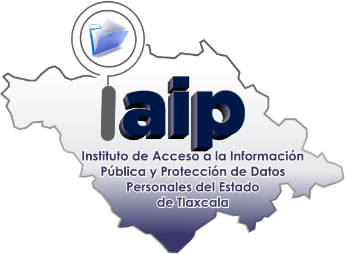 Recurso de revisión (Datos personales)Número de control interno: ______________________________Fecha:  _______________________________________________Firma del solicitante	Sello de recibidoI. Área responsable ante quien presentó la solicitud para el ejercicio de los derechos ARCO:II. Nombre del titular que recurre o de su representante legal:Nombre (s)	Apellido paterno	Apellido maternoPara el caso de que quien ejerza los derechos ARCO lo haga en su calidad de Representante legal, marque una de las siguientes opciones:Menor de edad sujeto a patria potestad o tutela	Contrato de mandato	De cujusNombre completo del Representante legal:Nombre completo del tercero interesado (en caso de existir):Domicilio o cualquier otro medio para recibir notificaciones:En caso de seleccionar esta opción como medio para recibir notificaciones llene los siguientes campos:Calle 			_      No interno:         No. Externo       Colonia 	 Localidad 	Municipio 			Estado			 C.P		Tel/Fax 			En caso de que desee recibir notificaciones por los siguientes medios, indique la opción	Correo electrónico*Indique su dirección de correo electrónico con claridad y letra legibleIII. Fecha en que le fue notificada la respuesta, o bien en caso de falta de respuesta, la fecha de presentación de la solicitud para el ejercicio de los derechos ARCO:IV. Acto que se recurre y puntos petitorios, razones o motivos de inconformidad:V. Copia de la respuesta que se impugna y de la notificación correspondiente:* Deberá anexar copia simple a este recurso de revisión (en caso de haber recaído respuesta).VI. Documentos con los que se acredita la identidad del titular de los datos personales o su representante legal:Credencial para votar	Pasaporte vigente	Cédula profesional	Poder notarialLicencia de manejo			Cartilla del servicio militar		Carta poder				Resolución de nombramiento de albacea Otro	_  _ 	_ 	_ 	_ 		_ 	_ 	_ 	_ 	_ 	_ 	_ 		_ 	_ 	_ 	_ 	_ 		_ 	_ 	_ 	_ 	_ 	_  _ 	___ 	_  *Deberá anexar original y copia simple para cotejo.